Практическое занятие 3ЗАДАНИЯ по теме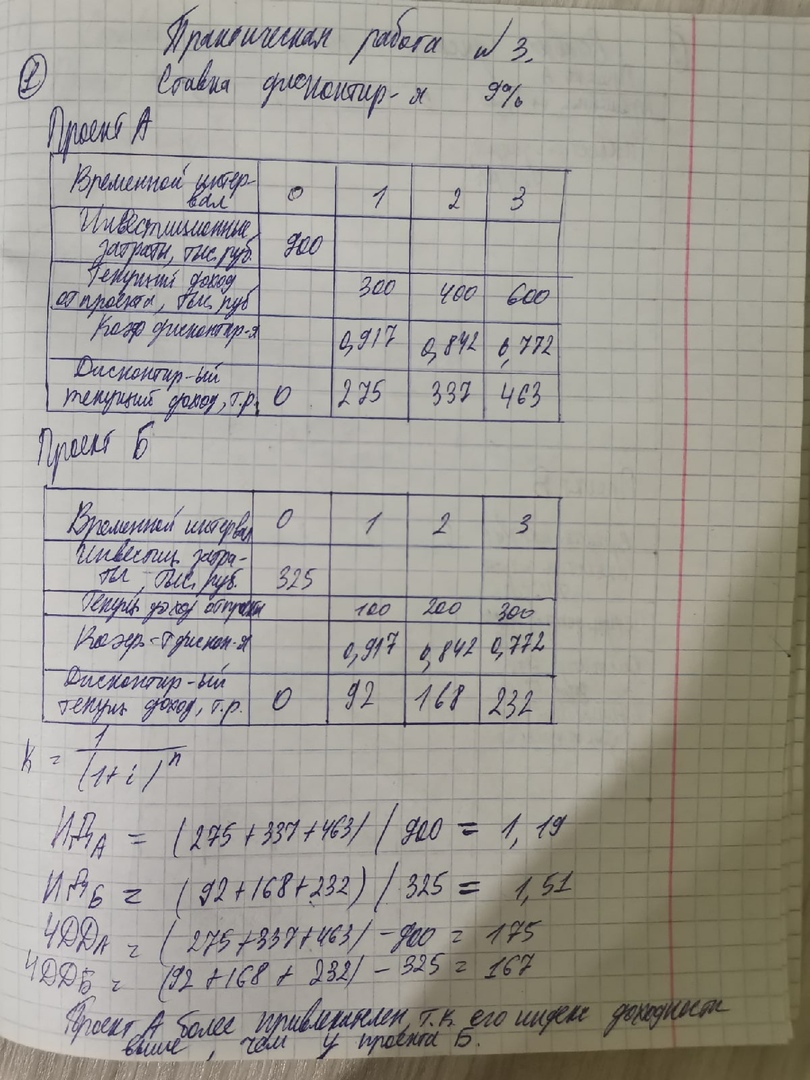 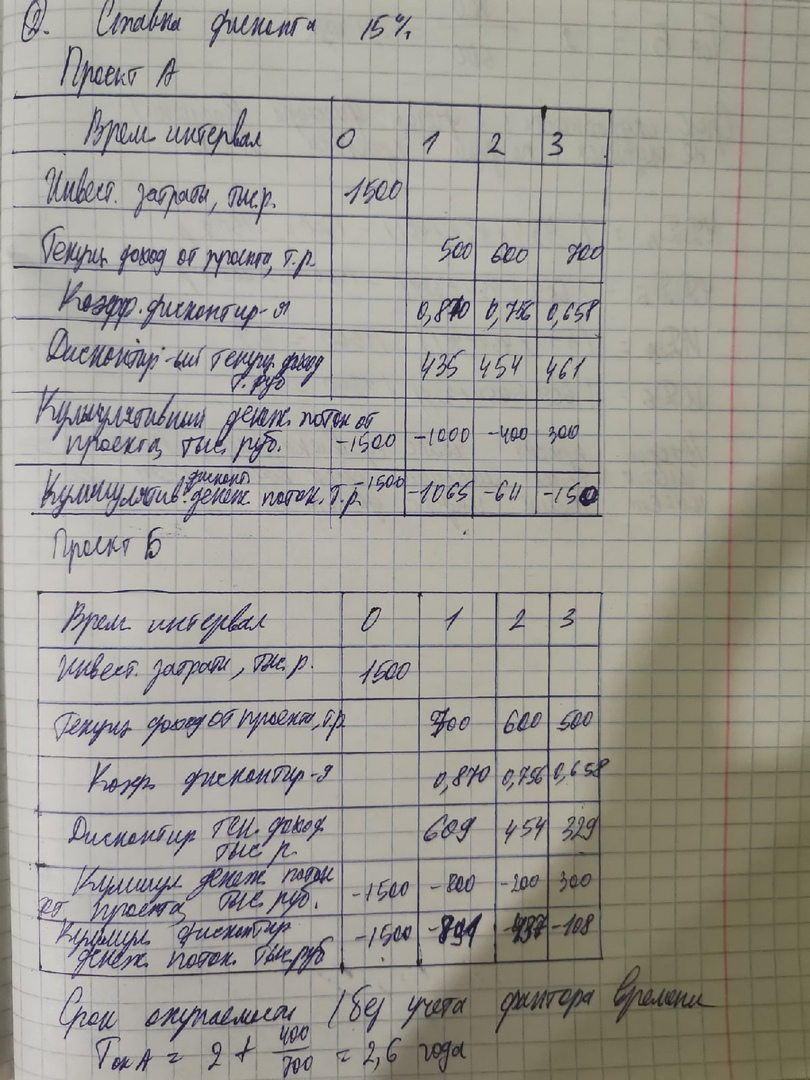 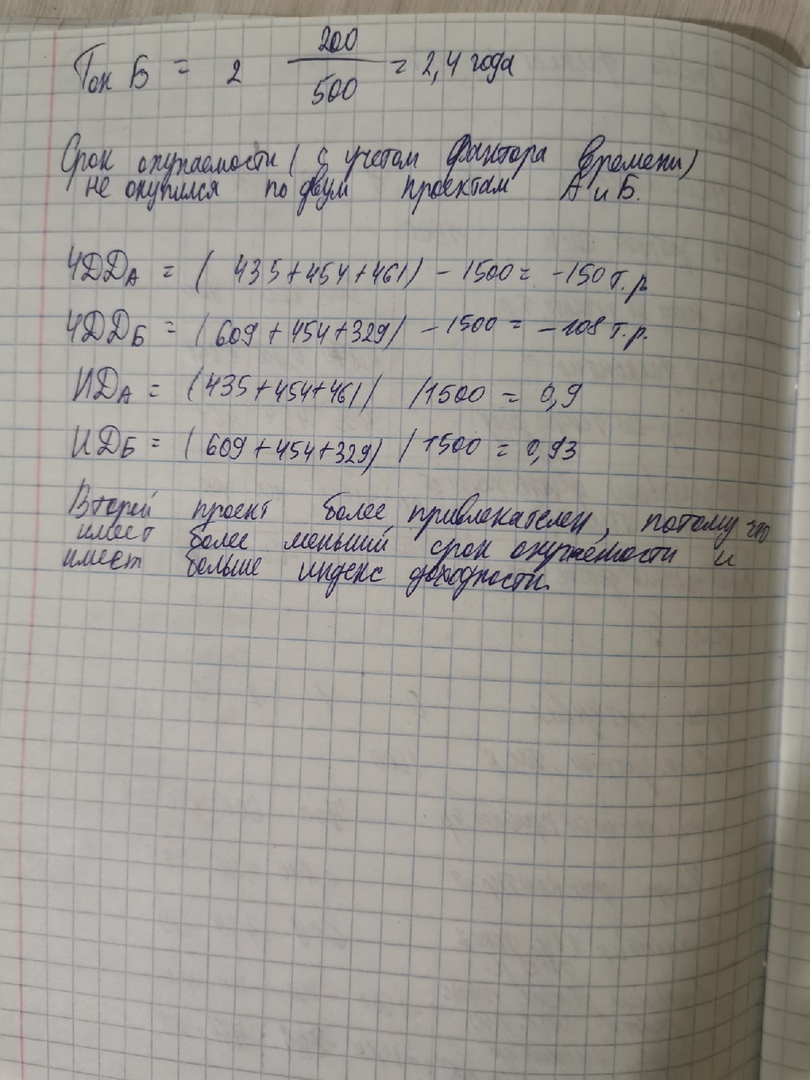 